ОТЧЕТ О РЕЗУЛЬТАТАХ САМООБСЛЕДОВАНИЯказенное образовательное учреждение Омской области «Специальная (коррекционная) начальная школа-детский сад №76»(ПОЛНОЕ НАИМЕНОВАНИЕ ОБРАЗОВАТЕЛЬНОГО УЧРЕЖДЕНИЯ В СООТВЕТСТВИИ С УСТАВОМ)Раздел 1. ОБЩИЕ СВЕДЕНИЯ ОБ ОБРАЗОВАТЕЛЬНОМ  УЧРЕЖДЕНИИПолное и сокращенное наименование образовательного учреждения в соответствии с уставом:  казенное образовательное учреждение Омской области «Специальная (коррекционная) начальная школа-детский сад №76», КОУ «НШДС №76»Место нахождения (юридический и фактический адрес. При наличии нескольких площадок, на которых ведется образовательная деятельность, указать все адреса). Улица 50 -  летия ВЛКСМ, дом 4Г, г.Омск, 644076Телефоны, факс, электронная почта (E-mail): (3812) 57-38-10. Е-mail: internat76@mail.ru; адрес сайта в сети Интернет: http://internat76.kvels55.ru/Свидетельство о государственной регистрации (серия, номер, дата выдачи, кем выдано): серия 55, № 003650340, 22.07.1996 г.Свидетельство о внесении записи в ЕГРЮЛ (серия, номер, дата выдачи, кем выдано): серия 55 № 003716268, Межрайонная инспекция Федеральной налоговой службы № 12 по Омской области, от 28.01.2013г.ОГРН: 1025501256021, ИНН: 550 602 87 86.Лицензия на осуществление медицинской деятельности (серия, номер, дата выдачи, срок действия, кем выдана): ФС-55-01-001346-12, от 17.12.2012г., Федеральная служба по надзору в сфере здравоохранения.Лицензия на осуществление образовательной деятельности (серия, номер, дата выдачи, срок действия, кем выдана): (серия 55 П 01 № 0001163, от 06.11.2013г., Министерство образования Омской области).1.8. Учредитель (учредители) – название организации и (или) Ф.И.О. физического лица: Министерство образования Омской области  1.9.Структура образовательного учреждения (указать ступени обучения, наличие филиалов, структурных подразделений)  1.10.Руководители образовательного учреждения (указать полностью Ф.И.О. директора, заместителей директора, их квалификационную категорию, профессиональные награды)Раздел 2. ОРГАНИЗАЦИЯ ОБРАЗОВАТЕЛЬНОГО ПРОЦЕССА2.1. Структура контингента обучающихся, воспитанников2.1.1. Комплектование классов за текущий годКлассы комплектуются  на основании заключения психолого-медико-педагогической комиссии (ПМПК). Группы продленного дня формируются по заявлению родителей.Количественный сравнительный анализ контингента дошкольников, обучающихся и воспитанников ГПД.Предельная численность контингента обучающихся – 48,  воспитанников – 80; всего – 128 человек.В данное время в образовательном учреждении обучаются -38, воспитываются – 91, всего - 122 человека от 3 до 11 лет.2.1. Комплектование дошкольных групп за текущий годВсего по образовательному учреждению __5__дошкольных групп, _85_ воспитанников.2.2. Режим занятий обучающихся, воспитанников образовательного учрежденияРЕЖИМ ДНЯГрафик каникулОсенние	01.11.2012 г. – 07.11.2012 г. (6 календарных дней)Зимние		27.12.2012 г.– 10.01.2013 г. (15 календарных дней). Дополнительные для 1 классов: 7 дней в февралеВесенние	24.03.2013 г. – 31.03.2013 г. (8 календарных дней); Летние 		25.05.2013 г. – 31.08.2013 г. 2.4. Кадровое обеспечение2.4.1. Сведения о педагогических работниках на текущий учебный год2.4.2 Уровень квалификации педагогов2.4.3. Повышение квалификации руководящих и педагогических работников2.5. Организация методической работы в образовательном учрежденииОрганизацию методической работы, регламентирует Положение о методическом совете. Важным условием повышения качества образования и воспитания в КОУ «НШДС №76» является научно-методическое сопровождение образовательного процесса. Методическая работа рассматривается нами как непрерывная деятельность по обучению и развитию кадров; выявлению, обобщению и распространению наиболее ценного опыта, стимулированию творческого поиска педагогов, созданию собственных методических разработок для обеспечения образовательного процесса.Методическая работа школы строится на данных о реальном уровне профессиональной подготовки специалистов, полученных в ходе анкетирования педагогов, внутришкольного контроля, оценки и аттестации кадров.Методическая работа направлена на достижение оптимальных результатов образования, воспитания и развития обучающихся.Структура методической службы в 2014 году оставалась прежней (методсовет, МО учителей, МО воспитателей), поскольку она дает возможность успешно координировать работу небольшого педагогического коллектива.В течение года методический совет обсуждал методическую тему школы, цели и задачи методической работы в целом, а также методических объединений; подводил итоги и анализировал состояние методической работы в школе; заслушивал отчеты руководителей МО о проделанной работе. Методический совет руководил подготовкой педагогов к педагогическим советам, обсуждал повестку дня педагогических советов, осуществлял контроль деятельности педагогов по выполнению государственного образовательного стандарта. В целях организации внутришкольного контроля обсуждались планы ВШК на год.В целях повышения научно-методического и теоретического уровня знаний педагогов проводились традиционные мероприятия: оперативное ознакомление с методическими письмами, с новым Федеральным законом «Об образовании в Российской федерации», нормативными документами в области образования, научной организации труда, по технике безопасности, собеседование по разработке программ внеклассной деятельности. Изучалась нормативная документация по правам и обязанностям участников образовательного процесса. Осуществлялся обмен опытом работы по эффективной организации учебно-воспитательного процесса, проведена системная работа по совершенствованию программно-методического обеспечения образовательного процесса. Уделено внимание выполнению практической части учебного плана по всем предметам. Проверено соответствие учебников федеральному перечню, проанализирован фонд школьной библиотеки.С целью просвещения, информационной поддержки педагогов, освоения дистанционных технологий обучения проводилась работа по формированию  единого информационного пространства школы. Продолжает работу школьный сайт.Успешной реализации намеченных планов способствуют разнообразные формы методической работы с кадрами: - педсоветы, теоретические и практические семинары, деловые игры, дискуссии, выставки, круглые столы, смотры-конкурсы, творческие отчеты.2.6. Информационное и материально-техническое оснащение образовательного учреждения2.6.1.2.6.2. Обеспеченность учебной литературой учебных предметов федерального компонента учебного плана образовательного учреждения: 100%.2.6.3. Оснащенность образовательного процесса учебно-наглядными средствами обучения в соответствии с рабочими программами учебных предметов федерального компонента учебного плана образовательного учреждения: 100 %.2.7. Медико-социальные условия пребывания обучающихся и воспитанников в учреждении, физкультурно-оздоровительная работа2.7.1. Наличие мониторинга здоровья (да/нет) __да__2.7.2. Организация питания обучающихся и воспитанников в текущем учебном году. Наличие договора об организации питания (указать реквизиты договора(-ов)).2.7.3. Мероприятия по сохранению и укреплению здоровья обучающихся и воспитанников. В течение учебного года проводилась работа по улучшению здоровья и совершенствованию физических качеств детей с учетом индивидуальных особенностей учащихся и воспитанников  включающих:медицинское обследование детей;распределение по группам здоровья с учётом патологии;проведение утренней гимнастики;соблюдение и проведение режима двигательной активности.	Закаливание осуществляется путём строгого соблюдения гигиенических условий. 	В группах проводятся следующие виды закаливания:проветривание помещений (в том числе сквозное);обеспечение температурного режима и чистоты воздуха;сон при открытых фрамугах;прогулки на свежем воздухе; воздушно-оздоровительная гимнастика после сна;босохождение;дыхательная гимнастика;игровой массаж.	Также проводится витаминотерапия:витаминизация третьего блюда,Раздел 3. СОДЕРЖАНИЕ ОБРАЗОВАТЕЛЬНОГО ПРОЦЕССА 3.1. Образовательные программы:Основные и дополнительные общеобразовательные (перечислить)3.2. Программно – методическое обеспечение образовательного процесса3.2.1. Сведения о рабочих программах педагогов начальной школы.3.2.2 Сведения о рабочих программах педагогов коррекционных и инклюзивных дошкольных групп Модель организации образовательного процесса в дошкольных группах	Раздел 4. СВЕДЕНИЯ О КАЧЕСТВЕ ПОДГОТОВКИ ВЫПУСКНИКОВ ОБРАЗОВАТЕЛЬНОГО УЧРЕЖДЕНИЯВ 2013-2014 учебном году в КОУ «НШДС №76» не было выпускных классов.4.1. Победители и призёры муниципальных, областных, всероссийских, международных конкурсных мероприятий в 2013-2014 учебном году - Городские соревнования «Мы выбираем спорт» (I место);- Всероссийский конкурс детского творчества «Солнышко моей мечты»; - Всероссийский творческий конкурс «Осенние узоры» (Барановский Евгений - I место);- Международный конкурс гербариев «Осенний листопад» (Бочкарев Дмитрий)- Городское конкурсно - познавательное мероприятие по профилактике дорожно-транспортного травматизма «Дорожный марафон - 2013»- III Всероссийский конкурс «Радуга цвета».- Всероссийский творческий конкурс «Настроение моего города» - Кулаков Сергей (Диплом, 1 место);- Областной фестиваль детского творчества, посвященного Международному дню инвалидов,- Всероссийский конкурс рисунка «Здоровая Россия» - Бочкарев Дмитрий;- III Всероссийский конкурс детского рисунка «Страна БезОпасности» - Иванов Юрий;- Областной конкурс детского творчества «Все краски мира-2014» - Иванов Юрий.- Общероссийский конкурс «Здоровый образ жизни» -  Никифорова Маша (Диплом, 2 место);- Общероссийский конкурс «Здоровый образ жизни» -  Мозжухин Ваня (Диплом, 2 место);- Общероссийский конкурс «Здоровый образ жизни» -  Тамкович Степан (Диплом, 2 место);- Общероссийский конкурс «Здоровый образ жизни» -  Чигвинцев Дима (Диплом, 2 место);- Общероссийский конкурс «Здоровый образ жизни» -  Погорелова Софья (Диплом, 2 место);- Общероссийский конкурс «Здоровый образ жизни» -  Сыздыков Артур (Диплом, 2 место);Раздел 5. КАЧЕСТВО УПРАВЛЕНИЯ ОБРАЗОВАТЕЛЬНЫМ УЧРЕЖДЕНИЕМ5.1. Структура управления образовательным учреждением 5.2. Планирование образовательной деятельности5.2.1. Образовательная программа КОУ «НШДС №76» принята на заседании педагогического совета от 30.08.2013г.; срок реализации 4 года.  5.2.2. Целевые программы по отдельным направлениям деятельности (наименования, сроки реализации).5.2.3. Локальные акты образовательного учреждения:Устав КОУ «НШДС №76»;Должностные инструкцииПравила приема обучающихся, воспитанников Режим занятий;Положения:- О Родительском Комитете КОУ «НШДС №76»;О сайте КОУ «НШДС №76»;О Совете КОУ «НШДС «76»;О Совете профилактики правонарушений КОУ «НШДС №76»;О группах продленного дня в КОУ «НШДС №76»;О порядке создания и организации работы школьного психолого-медико-педагогического консилиума в КОУ «НШДС №76»;О попечительском совете КОУ «НШДС №76»;О методическом совете КОУ «НШДС №76»;О библиотеке КОУ «НШДС №76»;О педагогическом совете КОУ «НШДС №76»;О промежуточной аттестации и переводе обучающихся 1-4 классов КОУ «НШДС №76»;О порядке аттестации заместителей руководителя КОУ «НШДС №76»;О методическом объединении учителей начальных классов и методическом объединении воспитателей КОУ «НШДС №76»;О планировании воспитательно-образовательного процесса воспитателями КОУ «НШДС №76»;Об образовательной программе КОУ «НШДС №76»;О порядке комплектования КОУ «НШДС №76»;Об организации деятельности лекотеки КОУ «НШДС №76»;О проведении предметной тематической недели в КОУ «НШДС №76»;О комиссии по комплектованию КОУ «НШДС №76»;О консультативном пункте КОУ «НШДС №76»;О функционировании классов для детей с умеренной степенью умственной отсталости в КОУ «НШДС №76»;О единой школьной форме в КОУ «НШДС №76»;Об организации индивидуального обучения больных детей на дому;О рабочей программе педагога КОУ «НШДС №76».5.3. Инновационная деятельность5.3.1. Участие в ассоциациях, сетевых объединениях инновационных образовательных учреждений различного уровня (указать) В образовательном учреждении с сентября 2013 года функционируют консультативный пункт и лекотека.Консультативный пункт создан в целях обеспечения единства и преемственности семейного и общественного воспитания, оказания помощи родителям (законным представителям) детей, зачисленных в КОУ «НШДС №76», родителям (законным представителям) детей, не посещающих ДОУ и организации психолого-педагогического сопровождения семей, имеющих детей с ограниченными возможностями здоровья и без ограничения здоровья. Основными задачами функционирования консультативного пункта являются:-оказание всесторонней помощи родителям (законным представителям) детей 5-6 лет в обеспечении равных стартовых возможностей при поступлении в школу;-просвещение родителей (законных представителей) по вопросам воспитания, обучения и развития детей дошкольного возраста, а также вопросам инклюзивного образования;-формирование толерантного отношения в детском и родительском коллективе по отношению к детям с ограниченными возможностями здоровья;-организация психолого-педагогического сопровождения семей, имеющих детей с особенностями психофизического развития;-создание условий для решения конфликтных ситуаций между родителями (законными представителями) детей, посещающих КОУ «НШДС № 76»;-обеспечение взаимодействия между КОУ «НШДС № 76» и другими организациями социальной и медицинской поддержки детей и родителей (законных представителей).Лекотека организована для детей, которые не могут посещать образовательные учреждения по состоянию здоровья или развития и нуждаются в психолого-педагогической и медико-социальной помощи.Деятельность лекотеки основана на гуманистическом подходе с использованием игровых методов, для проведения психопрофилактики, психокоррекции, осуществления психологической поддержки развития личности детей.Целью создания лекотеки является обеспечение психолого-педагогического сопровождения детей от 3 до 7 лет с нарушениями развития,  для их социализации, формирования предпосылок учебной деятельности, создание благоприятных условий для развития личности детей и оказания психолого-педагогической помощи родителям (законным представителям).Основными задачами лекотеки являются:- реализация образовательной программы, разрабатываемой исходя из особенностей психофизического развития и индивидуальных возможностей воспитанников, принимаемой и реализуемой лекотекой самостоятельно;- психолого-педагогическое обследование детей и детско-родительского взаимодействия (при наличии согласия родителей);- предоставление родителям информации по вопросам развития и воспитания ребенка, о результатах психолого-педагогического обследования, об особенностях выявленного расстройства и ресурсах ребенка;- вовлечение родителей в процессы стимуляции развития детей, а также психопрофилактики и психокоррекциии средствами игры;- проведение индивидуальных развивающих и психокоррекционных занятий согласно индивидуальному плану, а также проведение, по возможности, групповых занятий;- нормализация детско-родительских отношений;- обучение родителей (законных представителей) методам игрового взаимодействия с детьми, имеющими нарушения в развитии;- помощь в адаптации семьи к инвалидности ребенка, в подборе адекватных средств общения с ребенком, в выборе оптимального образовательного маршрута; помощь родителям в преодолении собственных психологических проблем.5.3.2. Количество педагогических работников, участвующих в инновационной деятельности: 15 педагогов.5.3.3. Публикации по результатам инновационной деятельности- Газета Министерства Омской области и Института развития образования Омской области «Большая перемена» № 2 (56), июнь 2013. Статья «Инклюзивное образование – новый шаг в работе НШДС»- Репортаж о нашем учреждении на телевидении: «12 канал». Итоговый выпуск «Час новостей»: «Доступная среда»5.4. Информационные технологии в управлении. Любое образовательное учреждение представляет собой системный объект, и поэтому его информатизация существенно влияет на все стороны его жизнедеятельности – от содержания образования до финансово-хозяйственных вопросов, включая психологический климат в коллективе, систему ориентиров и точек роста образовательного учреждения. Таким образом, информационная среда имеет познавательную ценность, оказывает эмоциональное воздействие, способствует развитию личности ребёнка и профессиональному становлению педагога.Создание единой информационной среды школы, внедрение ИКТ в образовательный процесс:- во-первых, стимулирует творческую активность, освобождает от физиологических ограничений, страха самовыражения;- во-вторых, снимает нагрузку – рутинные операции выполняются машиной, а педагог оперативно привлекает необходимые источники текстовой, графической и аудиовизуальной информации;- в-третьих, расширяются возможности представления результатов учебной  и внеклассной деятельности детей. Это презентации, модели. Работы ребёнка, совместно с родителями, с применением ИКТ при профессиональном сопровождении педагога имеют более высокий эстетический и технический уровень.  Единая информационная среда образовательного учреждения должна включать компоненты, обеспечивающие информатизацию основных видов деятельности школы: управление кадрами; управление ресурсами; обеспечение коммуникации; управление контингентом обучающихся и воспитанников.Общие требования к реализации информационной среды образовательного учреждения включают:единую базу данных;однократный ввод данных с возможностью их последующего редактирования;разграничение прав доступа к данным;использование одних и тех же данных в различных приложениях и процессах; Использование информационных технологий в учреждении позволяет:вести поиск в Интернете нормативно-правовой информации;хранить информацию по различным аспектам деятельности школы:учебной;воспитательной;кадровым вопросам;инвентаризации библиотечного фонда школы; инвентаризации материально-технического фонда;статистических данных (по Федеральным статотчетам) В нашем учреждении создана система автоматизации оперативного управления, состоящая из  компьютеров, объединённых в локальную сеть. Локальная сеть позволяет связывать рабочее место директора со всеми автоматизированными рабочими местами и координировать работу администрации и педагоговВ рамках региональной целевой программы «Развитие системы образования Омской области» учреждение обеспечено доступом к сети «Интернет», к внешним информационным ресурсам, оснащено лицензионным программным обеспечением. Информационная система школы должна предоставлять руководителям и специалистам динамичное информационное сопровождение для проведения анализа складывающихся ситуаций, моделирования прогнозируемых процессов для принятия обоснованных как оперативных, так и тактических решений на среднесрочную и долгосрочную перспективу.Информационная система школы предоставляет руководителям и специалистам динамичное информационное сопровождение для проведения анализа складывающихся ситуаций, моделирования прогнозируемых процессов для принятия обоснованных как оперативных, так и тактических решений на среднесрочную и долгосрочную перспективу.Раздел 6. ОРГАНИЗАЦИЯ ВОСПИТАТЕЛЬНОЙ ДЕЯТЕЛЬНОСТИ и ДОПОЛНИТЕЛЬНОГО ОБРАЗОВАНИЯ ОБУЧАЮЩИХСЯ и ВОСПИТАННИКОВ.6.1. Документальное обеспечение воспитательной деятельности и дополнительного образования обучающихся (нормативно-правовое и программное).6.1.1. Нормативно-правовое обеспечение: Федеральный закон от 29 декабря 2012 г. № 273-ФЗ «Об образовании в Российской Федерации»Типовое положение о дошкольном образовательном учреждении, утверждено постановлением Правительства Российской Федерации от 01.07.95 г. № 677Концепция долгосрочного социально-экономического развития РФ на период до 2020 года (распоряжение Правительства РФ  от 17.11.2008 г.№ 1662-р)Конвенция о правах ребенка от 5 декабря 1989гНациональная образовательная инициатива «Наша новая школа»    (утверждена Президентом РФ  Д.Медведевым  04.02.2010 года)Квалификационные характеристики должностей работников образования (приказ Минздравсоцразвития РФ от 14.08.2009 № 593)Типовое положение о дошкольном образовательном учреждении (постановление Правительства РФ от  12.09.2008г. № 666)Федеральные государственные требования к структуре основной общеобразовательной программы дошкольного образования (приказ Минобрнауки РФ №655 от 23.11.2009 года)СанПиН 2.4.1.2660-10 "Санитарно-эпидемиологические требования к устройству, содержанию и организации режима работы в дошкольных организациях» (Постановление Главного государственного санитарного врача Российской Федерации от 22 июля 2010 г. N 91)О реализации права дошкольных образовательных учреждений на выбор программ и педагогических технологий. Письмо Минобразования России от 02.06.98 № 89/34-16Типовое положение о специальном (коррекционном) образовательном учреждении для обучающихся, воспитанников с ограниченными возможностями здоровья (утв. постановлением Правительства РФ от 12 марта 1997 г. N 288) (с изменениями от 10 марта 2000 г., 23 декабря 2002 г., 1 февраля 2005 г., 18 августа 2008 г., 10 марта 2009 г.)Концепция специальных федеральных государственных образовательных стандартов для детей с ограниченными возможностями здоровья (проект 2013г.)"О гигиенических требованиях к максимальной нагрузке на детей дошкольного возраста в организованных формах обучения" Инструктивно-методическое письмо от 14.03.2000 № 65/23-16.6.1.2. Программное обеспечение:6.2. Кадровое обеспечение воспитательной деятельности.6.2.1. Сведения о педагогах и специалистах – участниках образовательного процесса детей дошкольного возраста.6.2.2. Сведения о педагогах и специалистах – участниках образовательного процесса детей младшего школьного возраста.6.4. Организация работы с родителями в решении вопросов воспитания. Взаимодействие с родителями воспитанниковСотрудничество семьи и школы – одно из основных направлений деятельности классного руководителя. За 2013 год было проведено три общешкольных родительских собрания. В конце каждой четверти проходят родительские собрания в классах и два раза в год в дошкольных группах. Педагоги отмечают высокий процент посещения родительских собраний родителями (законными представителями), заинтересованность родителей работой образовательного учреждения. В 2013 году, совместно с родителями, проводились спортивные мероприятия, классные часы, праздники.    Взаимодействие с родителями коллектив КОУ «НШДС №76»  строит на принципе сотрудничества. При этом решаются приоритетные задачи:повышение педагогической культуры родителей;приобщение родителей к участию в жизни учреждения;изучение семьи и установление контактов с ее членами для согласования воспитательных воздействий на ребенка.  Для решения этих задач используются различные формы работы:групповые родительские собрания, консультации;проведение совместных мероприятий для детей и родителей;анкетирование;наглядная информация;показ занятий для родителей;выставки совместных работ;посещение открытых мероприятий и участие в них;В КОУ «НШДС №76» работает консультационный центр, в деятельность которого входит консультативная помощь родителям  специалистами учреждения: педагога-психолога, учителя -логопеда, учителя-дефектолога, инструктора по физкультуре, музыкального руководителя, медсестры, социального педагога. В учреждении в 2013 году создана служба медиации (примирения). Целью деятельности службы примирения является содействие профилактике правонарушений и социальной реабилитации участников конфликтных и криминальных  ситуаций на основе принципов восстановительного правосудия. Задачами деятельности службы примирения являются: проведение примирительных программ для участников школьных конфликтов и ситуаций криминального характера; обучение школьников методам урегулирования конфликтов. Руководителем службы является социальный педагог. Служба примирения имеет право привлекать психолога, социального педагога и других специалистов учреждения.Таким образом, в КОУ «НШДС №76» создаются условия для  максимального удовлетворения  запросов родителей учащихся и детей дошкольного возраста по вопросам воспитания, обучению и развития детей. Родители получают информацию о целях и задачах учреждения, имеют возможность обсуждать различные вопросы пребывания ребенка в КОУ, участвовать в жизнедеятельности учреждения.6.5. Занятость в системе дополнительного образования обучающихся6.5.1. Общая вовлеченность обучающихся во внеурочную деятельность.6.5.2. Творческие объединения, кружки, секции (на базе образовательного учреждения): Раздел 7. Материально-техническое обеспечение и финансовая деятельность	Образовательное учреждение располагает материальной и информационной базой, обеспечивающей организацию всех видов деятельности воспитанников, соответствующей Санитарно-эпидемиологическим и противопожарным правилам и нормам. В области материально-технического обеспечения образовательного процесса в НШДС приобретено:Материально-техническая база обеспечивает соблюдение:- санитарно-гигиенических норм образовательного процесса (требования к водоснабжению, канализации, освещению, воздушно-тепловому режиму и т. д.);- санитарно-бытовых условий (наличие оборудованных гардеробов, санузлов, мест личной гигиены и т. д.);- социально - бытовых условий (наличие оборудованного рабочего места, учительской);- пожарной и электробезопасности;- требований охраны труда.Материально-техническое и информационное оснащение образовательного процесса обеспечивает возможность:создания и использования информации;получения информации различными способами (поиск информации в сети Интернет, работа в библиотеке);физического развития, участия в спортивных соревнованиях и играх;размещения своих материалов и работ в информационной среде образовательного учреждения;проведения массовых мероприятий, собраний, представлений;организации отдыха и питания.7.1. Наличие оборудованной коррекционно-развивающей средыСоздание в учреждении коррекционно-развивающей среды предполагало решение в единстве задач трех направлений:- коррекционного – исправление отклонений и нарушений развития, разрешение трудностей развития;- развивающего – оптимизация, стимулирование, обогащение содержания развития;- профилактического – предупреждение вторичных отклонений и нарушений развития.Важным условием сенсорного и психомоторного развития детей с нарушением интеллекта является специально организованная предметно-пространственная развивающая среда: сенсорно-стимулирующее пространство, дидактические игры и пособия, то есть деятельность кабинета для организации и проведения коррекционных занятий по развитию психомоторных и сенсорных процессов. Основными требованиями к предметно-развивающей среде является оптимальная насыщенность, многофункциональность, целостность, возможность трансформирования. Данный кабинет по развитию психомоторики и сенсорных процессов включает в себя релаксационную, обучающую и динамическую зоны. Данные зоны были представлены разнообразным дидактическим материалом, пособиями и оборудованием: сухими бассейнами, гимнастическими мячами, мягкими модулями, тактильным блоком, обонятельным блоком, напольной сенсорной тропой, центром песочной игротерапии, зеркальной зоной с пузырьковой колонной, зеркальным проектором «Жар-птица» и др.Раздел 8. ВЫВОДЫ. Совершенствование нормативно-правовой документации ДОУ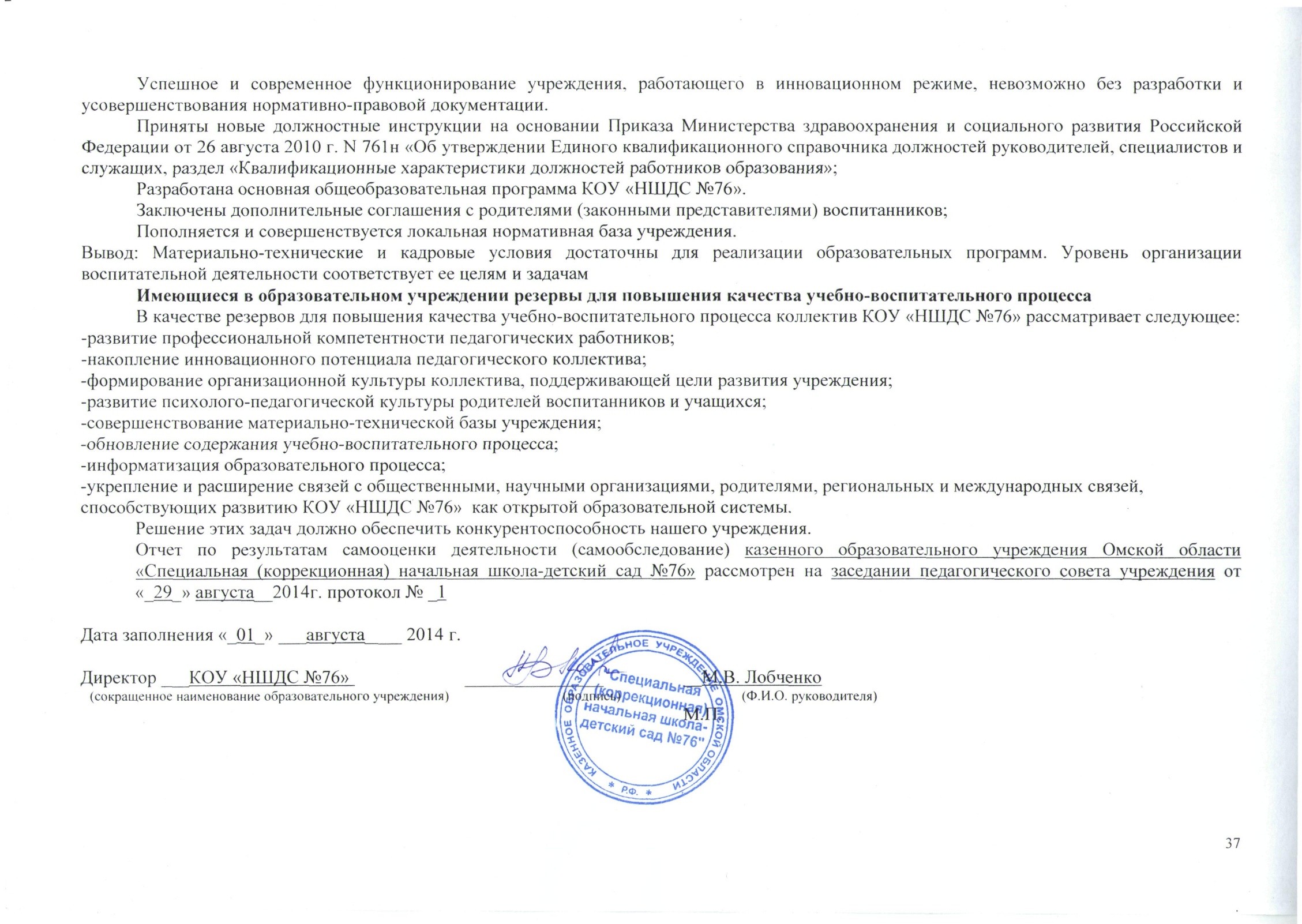 № п/пОсновные и дополнительные общеобразовательные программыОсновные и дополнительные общеобразовательные программыОсновные и дополнительные общеобразовательные программыОсновные и дополнительные общеобразовательные программы№ п/пВид образовательной программы (основная, дополнительная)Уровень (ступень) образовательной программыНаименование (направленность) образовательной программыНормативный срок освоения123451Основнаядошкольное образование4 года2Основнаяначальное общее образование4 года3ОсновнаяОсновное общее образование5 лет4Дополнительная -Т.Б. Филичева, Г.В. Чиркина Программа логопедической работы по преодолению общего недоразвития речи у детей.4 года5ДополнительнаяПрограммы дополнительного образования детей художественно-эстетической направленности-6ДополнительнаяПрограммы дополнительного образования детей физкультурно-спортивной направленности-7Дополнительная-Программы дополнительного образования детей социально-педагогической направленности -ДолжностьФИООсновные данныеДиректорЛобченко Мария ВладимировнаВысшее профессиональное образование, педагогический стаж – 36 лет, награждена нагрудным знаком «Почетный работник общего образования РФ» 2001г., Почетной грамотой Министерства образования Омской области, 2013 год.Заместитель директора  Ефимович Ольга ВладимировнаВысшее дефектологическое образование, педагогический стаж – 13 лет, награждена Почетной грамотой Министерства образования Омской области, 2013 год.Заместитель директора  Семина Татьяна ГеннадьевнаВысшее образование, педагогический стаж – 26 лет, награждена Почетной грамотой Министерства образования и науки РФ, 2014 год; Почетной грамотой Министерства образования Омской области, 2011 год.Заместитель директораЕгорова Елена АлександровнаВысшее профессиональное образование, педагогический стаж - 27 летнаграждена Почетной грамотой Министерства образования Омской области Заместитель директора Ладатко Нина ДмитриевнаВысшее образование, общий стаж – 30 лет, награждена Почетной грамотой Администрации города Омска, 2000 год. Почетной грамотой Министерства образования Омской области, 2014 год.2013-2014 учебный годНачальное общее образованиеНачальное общее образованиеОсновное общее образованиеОсновное общее образование     КоличествоКлассыКлассов ОбучающихсяДомашнее обучениеКол-во детей-инвалидовСпециальные (коррекционные)  классы (с указанием вида и количества обучающихся по каждому виду)1 класс (VIII вид, нарушения интеллектуального развития)1112Специальные (коррекционные)  классы (с указанием вида и количества обучающихся по каждому виду)2 А класс (V вид, тяжелые нарушения речи)12-2Специальные (коррекционные)  классы (с указанием вида и количества обучающихся по каждому виду)2 Б класс (VIII вид, нарушения интеллектуального развития)6-4Специальные (коррекционные)  классы (с указанием вида и количества обучающихся по каждому виду)2 В класс (умеренная степень умственной отсталости)628Всего классов438316Всего по образовательному учреждению __4___ класса, _38_ обучающихся.Всего по образовательному учреждению __4___ класса, _38_ обучающихся.Всего по образовательному учреждению __4___ класса, _38_ обучающихся.Всего по образовательному учреждению __4___ класса, _38_ обучающихся.Всего по образовательному учреждению __4___ класса, _38_ обучающихся.2014-2015 учебный годНачальное общее образованиеНачальное общее образованиеОсновное общее образованиеОсновное общее образование     КоличествоКлассыКлассов ОбучающихсяДомашнее обучениеКол-во детей-инвалидовСпециальные (коррекционные)  классы (с указанием вида и количества обучающихся по каждому виду)2 А класс (VIII вид, нарушения интеллектуального развития)73Специальные (коррекционные)  классы (с указанием вида и количества обучающихся по каждому виду)2 Б класс (умеренная степень умственной отсталости)54Специальные (коррекционные)  классы (с указанием вида и количества обучающихся по каждому виду)3 А класс (V вид, тяжелые нарушения речи)102Специальные (коррекционные)  классы (с указанием вида и количества обучающихся по каждому виду)3 Б класс (VIII вид, нарушения интеллектуального развития)95Специальные (коррекционные)  классы (с указанием вида и количества обучающихся по каждому виду)3 В класс (умеренная степень умственной отсталости)727Всего классов538221Всего по образовательному учреждению __5__ классов, 38 обучающихся.Всего по образовательному учреждению __5__ классов, 38 обучающихся.Всего по образовательному учреждению __5__ классов, 38 обучающихся.Всего по образовательному учреждению __5__ классов, 38 обучающихся.Всего по образовательному учреждению __5__ классов, 38 обучающихся.Учебный годКоличествоучащихся и воспитанниковГПД , чел.Количествоучащихся и воспитанниковГПД , чел.Количество дошкольниковВсегоУчащихся (вместе с учащимися на домашней форме обучения)Воспитанников ГПДКоличество дошкольниковВсего2012-20133633781142013-20143835841222014-2015383691129Дошкольное образованиеДошкольное образованиеДошкольное образованиеДошкольное образованиеДошкольное образованиеГруппыКол-во детей по видамКол-во всего детей в группеКол-во детей-инвалидовГруппы специального (коррекционного) образования (с указанием вида и количества воспитанников по каждому виду)Разновозрастная группа №1 (VI вид, нарушение опорно-двигательного аппарата)11112Группы специального (коррекционного) образования (с указанием вида и количества воспитанников по каждому виду)Разновозрастная группа №3 (VIII вид, нарушения интеллектуального развития)11119Группы инклюзивного дошкольного образованияВторая младшая группа №6 5 (V вид, тяжелые нарушения речи)210Группы инклюзивного дошкольного образованияСтаршая группа №5 6 (VII вид, задержка психического развития)212Группы инклюзивного дошкольного образованияРазновозрастная группа №4 5 (V вид, тяжелые нарушения речи)201Всего групп /детей5 388414Режимный момент1 классы2 – 3 классыПрием детей, зарядка8:00 – 8:308:00 – 8:301 завтрак8:30 – 8:55 8:30 – 8:55 1 урок9:00 – 9:409:00 – 9:402 урок9:50 – 10:309:50 – 10:302 завтрак (большая перемена)10:30 – 11:00 10:30 – 11:00 3 урок 11:00 - 11:4011:00 - 11:404 урок 11:50 - 12:3011:50 - 12:305 урок 12:40 - 13:20Коррекционные занятия (педагог-психолог, учитель логопед, учитель по развитию психомоторики и сенсорных процессов)11:50 – 12:3011:50 – 12:30Прогулка12:30 – 13:3012:30 – 13:30Обед13:30 – 14:00 13:30 – 14:00 Дневной сон14:00 – 15:00Прогулка14:00 – 15:00Подъем детей15:00 – 15:10Самоподготовка15:10 – 15:5515:10 – 15:55Внеклассные занятия15:55 – 16:3015:55 – 16:30Ужин16:30– 16:5016:30– 16:50Внеклассные занятия, кружки, прогулка16:50– 18:0016:50– 18:00Уход детей	18:0018:00По УставуПродолжительность учебного года33 -34 неделиПродолжительность учебной недели6 днейПродолжительность урока35 - 40 минутПродолжительность перерывов10 минут - перемена,30 минут – большая переменаСменность занятий: (1 смена)1 - 4 классы в 1-ю смену9.00-13.20Группы продленного дня: (количество групп)Режим работы5 групп (2А, 2Б, 3А;3Б: 3В)Понедельник - пятница13.00-18.00Периодичность проведения промежуточной аттестации обучающихся:В форме текущего контроля, контрольных работ и в других формах.Перевод обучающегося в следующий класс осуществляется по решению педагогического совета Учреждения.количество% от общего количестваПедагогические работники: - штатные26100%в т. ч. руководители311,5% - совместители--Образование:  высшее- из них: высшее дефектологическое2010 76,9%50% - среднее специальное934,6%Квалификация: - высшая категория830,8%- первая категория1142,3%- вторая категория27,7%- без категории- на соответствие-из них: молодые специалисты32211,5%7,7%7,7%Ученая степень:- доктор наук- кандидат наук --Профессиональные награды (Знак «Почетный работник общего образования РФ», Почетная грамота Министерства образования и науки Российской Федерации, Почетная грамота Министерства образования Омской области, Почетная грамота Управления образования Администрации города Омска.) 1344,8%ГодКоличествопедагоговВысшаякатегорияПервая категорияВторая категорияБез категорииАттестованых на соответствие2013267 – 26,92%12 – 34,61%4 – 19,23%3- 11,53%1 – 3,8%2014268-30,8%11 – 42,3%2 – 7,7%3 – 11,5%2 – 7,7%Количество руководящих и педагогических работников, прошедших повышение квалификации за последние 5 лет в объеме не менее 72 часов по профилю осуществляемой ими образовательной деятельности% от общего числа руководящих и педагогических работниковКоличество руководящих и педагогических работников, прошедших повышение квалификации за последние 5 лет в объеме не менее 72 часов по профилю осуществляемой ими образовательной деятельности% от общего числа руководящих и педагогических работниковРуководящие работники3100%Педагогические работники 26100%1Наличие специализированных кабинетов, помещений для реализации рабочих программ и программ коррекционно - развивающей деятельности:Наличие специализированных кабинетов, помещений для реализации рабочих программ и программ коррекционно - развивающей деятельности:- библиотека /справочно-информационного центра  и т.д.1- актовый зал 1- спортивный зал 1- кабинет по развитию психомоторики и сенсорных процессов1- лекотека1- кабинет педагога-психолога1- кабинет учителя дефектолога12Наличие помещений для организации образовательного процесса обучающихся начальных классов:Наличие помещений для организации образовательного процесса обучающихся начальных классов:- учебные4- игровые1- спальные2Наличие помещений для организации образовательного процесса детей дошкольного возрастаНаличие помещений для организации образовательного процесса детей дошкольного возрастаУчебные5Игровые5Спальные5Количество компьютеров, имеющих лицензионное программное обеспечение 22Подключение к сети Интернет10Наличие сайта образовательного учреждения в сети Интернетhttp://internat76.kvels55.ru/Обеспеченность библиотечно-информационными ресурсами:- учебники1015Основной фонд5581Учебные пособия1827- методическая литература1700- наименования периодических изданий«Учительская газета»; «Справочник музыкального руководителя»; «Управление начальной школой»; «Справочник старшего воспитателя»; «Медицинское обслуживание и организация питания»; «Справочник руководителя»- электронные ресурсыОбразовательные Интернет сайты, электронная система «Образование».4.Наличие специализированных помещений для организации медицинского обслуживания обучающихся в общеобразовательном учрежденииНаличие специализированных помещений для организации медицинского обслуживания обучающихся в общеобразовательном учреждении- медицинский кабинет - процедурный кабинет - изолятор111Наличие специализированных помещений для организации питания  в общеобразовательном учрежденииНаличие специализированных помещений для организации питания  в общеобразовательном учреждении            - пищеблок - 1           1- школьная столовая1- буфетные зоны в дошкольных группах5Обеспечение питанием обучающихсяВсего обучающихся, воспитанниковКоличество обучающихся, обеспеченных питанием% от общего количестваНачальное общее образование3836 (2 – дом.обучение)94,7%;Дошкольное образование8484100%№ п/пНомер договора  Дата заключенияОрганизация поставщикаСумма16-130.12.2013ООО «Сибхлеб»54 530,2210ДС30.12.2013ООО «Партнеры»6 660,0398530.12.2013ИП Гурнович54 740,0498630.12.2013ИП Гурнович27 156,0598730.12.2013ИП Гурнович198 880,0698830.12.2013ИП Гурнович156 244718-12/130.12.2013ООО ТЛГ «Геркулес»66 182,0818-12/230.12.2013ООО ТЛГ «Геркулес»69 576,6812341Основнаяначальное общее образованиеПрограммы специальных (коррекционных) общеобразовательных школ для детей с тяжелыми нарушениями речи 1-4 класс1Основнаяначальное общее образованиеПрограммы специальных (коррекционных) образовательных учреждений VIII вида. В.В. Воронкова, О.П. Гаврилушкина и др.2Основнаяосновное общее образование3Основнаядошкольное образование От рождения до школы. / Под ред. Н.Е. Вераксы, Т.С. Комаровой, М.А. Васильевой.3Основнаядошкольное образованиеКоррекционно-развивающее обучение и воспитание. Е.А Екжанова, Е.А Стребелева4Дополнительная дошкольное образованиеПрограмма логопедической работы по преодолению общего недоразвития речи у детей. Авторы: Т.Б. Филичева, Г.В. Чиркина, Т.В. Туманова, С.А. Миронова, А.В. Лагутина4Парциальные программы и методические пособияПодготовка к школе детей с задержкой психического развития. Под ред. С.Г. Шевченко.4Парциальные программы и методические пособияЛевченко И.Ю., Приходько О.В. Технологии обучения и воспитания детей с нарушениями опорно-двигательного аппарата4Парциальные программы и методические пособияБаряева Л.Б. и др. «Родник» - Программа социокультурного развития детей (для детей, имеющих нарушения опорно-двигательного аппарата)4Парциальные программы и методические пособияБорякова Н.Ю., Касицына М.А. Коррекционно-педагогическая работа в детском саду для детей с ЗПР4Парциальные программы и методические пособияКасицына М.А., Бородина И.Г. Комплекс практических материалов и технология работы с детьми старшего дошкольного возраста с ЗПР.5ДополнительнаяПрограммы художественно-эстетической направленностиПрограмма кружковой деятельности по декоративно-прикладному творчеству.Программа кружковой деятельности по изобразительной деятельности.6ДополнительнаяПрограммы физкультурно-спортивной направленностиПрограмма деятельности кружка по общей физической подготовке.Программа кружковой воспитательной деятельности спортивной направленности «Мини-футбол».7ДополнительнаяПрограммы социально-педагогической направленностиПрограмма кружковой деятельности по социально-бытовой адаптации.Программа кружковой деятельности по экологическому воспитанию.8ДополнительнаяПрограммы коррекционно-педагогической направленностиПрограмма коррекционно-логопедической работы с учащимися 1 – 4 классов специальных (коррекционных) школ VIII вида.Программа по развитию психомоторики и сенсорных процессов (1-4 классы специальной (коррекционной) школы VIII вида).Коррекционно-развивающая программа по развитию рефлексивного сознания младших школьников, воспитывающихся в условиях детского дома.КлассНаименование учебного курса, предмета, дисциплины (модуля)Количество часов (в неделю),   в учебном планеРабочая программа, утвержденная приказом по образовательному учреждениюУчебное обеспечение программы: учебники, учебные пособияКлассНаименование учебного курса, предмета, дисциплины (модуля)Количество часов (в неделю),   в учебном плане(автор, год издания)Учебное обеспечение программы: учебники, учебные пособия1Письмо и развитие речиФокина В.А., 2013г.Программы специальных (коррекционных) общеобразовательных учреждений VIII вида В.В. Воронкова1Чтение и развитие речиФокина В.А., 2013г.Программы специальных (коррекционных) общеобразовательных учреждений VIII вида В.В. Воронкова1МатематикаФокина В.А., 2013г.Программы специальных (коррекционных) общеобразовательных учреждений VIII вида В.В. Воронкова «Математика» В.В. Эк, М.Н. Перова1Развитие устной речи на основе ознакомления с предметами и явлениями окружающей действительности  Фокина В.А., 2013г.Программы специальных (коррекционных) общеобразовательных учреждений VIII вида В.В. Воронкова1ФизкультураНиконенко Л.В., 2013г.Программы специальных (коррекционных) общеобразовательных учреждений VIII вида В.В. Воронкова«Физическая культура», В.Н. Белов, В.С. Кувшинов, В.М.Мозговой1Музыка и пениеДобычина Л.А., 2013гПрограммы специальных (коррекционных) общеобразовательных учреждений VIII вида В.В. Воронкова,«Музыка» И.В. Евтушенко1РитмикаДобычина Л.А., 2013гПрограммы специальных (коррекционных) общеобразовательных учреждений VIII вида В.В. Воронкова,«Ритмика» А.А. Айдарбекова1ИЗОМалыгина Н.С., 2013г.Программы специальных (коррекционных) общеобразовательных учреждений VIII вида В.В. Воронкова,«Изобразительная деятельность» И.А. Грошенков1Трудовое обучениеФокина В.А., 2013г.Программы специальных (коррекционных) общеобразовательных учреждений VIII вида В.В. Воронкова, «Трудовое обучение»Н.Н. Павлова, С.Л. Мирский2ВРазвитие речиБоярская С.Г., 2012гПрограммы специальных (коррекционных) общеобразовательных учреждений VIII вида под ред. В.В. Воронковой, М.,2011г.,  2ВЧтение Боярская С.Г., 2012гПрограммы специальных (коррекционных) общеобразовательных учреждений VIII вида под ред. В.В. Воронковой, М.,2011г.,  2ВПисьмо Боярская С.Г., 2012гПрограммы специальных (коррекционных) общеобразовательных учреждений VIII вида под ред. В.В. Воронковой, М.,2011г.,  2ВМатематикаБоярская С.Г., 2012гПрограммы специальных (коррекционных) общеобразовательных учреждений VIII вида под ред. В.В. Воронковой, М.,2011г., «Математика» В.В. Эк,2ВФизкультураНиконенко Л.В., 2012Программы специальных (коррекционных) общеобразовательных учреждений VIII вида под ред. В.В. Воронковой, М.,2011г., «Физическая культура»В.Н. Белов, В.С. Кувшинов, В.М.Мозговой2ВМузыка и пениеДобычина Л.А., 2012г.Программы специальных (коррекционных) общеобразовательных учреждений VIII вида под ред. В.В. Воронковой, М.,2011г., «Музыка и пение» И.В. Евтушенко2ВЖивопись Малыгина Н.С., 2012г.Программы специальных (коррекционных) общеобразовательных учреждений VIII вида под ред. В.В. Воронковой, М.,2011г., «Живопись» И.А. Грошенков2ВЛепка Малыгина Н.С., 2012г.«Программно-методические материалы «Обучение детей с выраженным недоразвитием интеллекта»«Лепка» И.М. Бгажнокова2ВСамообслуживание Боярская С.Г., 2012г«Программно-методические материалы «Обучение детей с выраженным недоразвитием интеллекта» «Самообслуживание» И.М. Бгажнокова2ВРучной труд Боярская С.Г., 2012гПрограммы специальных (коррекционных) общеобразовательных учреждений VIII вида под ред. В.В. Воронковой, М.,2011г., «Ручной труд»  Н.Н. Павлова, «Программно-методические материалы «Обучение детей с выраженным недоразвитием интеллекта» И.М. Бгажнокова2АРазвитие речи (окружающий мир)1-4Чувакова Л.К., 2012гПрограммы специальных общеобразовательных школ для детей с тяжелыми нарушениями речи, М., Просвещение, 19872АЧтение1-4Чувакова Л.К., 2012гПрограммы специальных общеобразовательных школ для детей с тяжелыми нарушениями речи, М., Просвещение, 19872АПроизношение 1-2Чувакова Л.К., 2012гПрограммы специальных общеобразовательных школ для детей с тяжелыми нарушениями речи, М., Просвещение, 19872АОбучение грамоте1Чувакова Л.К., 2012гПрограммы специальных общеобразовательных школ для детей с тяжелыми нарушениями речи, М., Просвещение, 19872АРусский язык (фонетика, грамматика, правописание)2-4Чувакова Л.К., 2012гПрограммы специальных общеобразовательных школ для детей с тяжелыми нарушениями речи, М., Просвещение, 19872АМатематика1-4Чувакова Л.К., 2012гПрограммы специальных общеобразовательных школ для детей с тяжелыми нарушениями речи, М., Просвещение, 19872АФизкультура1-4Никоненко Л.В., 2012УМК «Школа России», М., Просвещение, 2011 В.И. Лях2АМузыка1-4Добычина Л.А., 2012гУМК «Школа России», М., Просвещение, 2011 Е.Д. Критская2АЛогоритмика 1Добычина Л.А., 2012гПрограммы специальных (коррекционных) общеобразовательных учреждений V вида 2АИЗО1-4Малыгина Н.С., 2012г.Изобразительная деятельность Б.М. Неменский2БПисьмо и развитие речиТрекина Е.С. 2012г.Программы специальных (коррекционных) общеобразовательных учреждений VIII вида В.В. Воронкова2БЧтение и развитие речиТрекина Е.С. 2012г.Программы специальных (коррекционных) общеобразовательных учреждений VIII вида В.В. Воронкова2БМатематикаТрекина Е.С. 2012г.Программы специальных (коррекционных) общеобразовательных учреждений VIII вида В.В. Воронкова «Математика» В.В. Эк, М.Н. Перова2БРазвитие устной речи на основе ознакомления с предметами и явлениями окружающей действительности  Трекина Е.С. 2012г.Программы специальных (коррекционных) общеобразовательных учреждений VIII вида В.В. Воронкова2БФизкультураНиконенко Л.В., 2012г.Программы специальных (коррекционных) общеобразовательных учреждений VIII вида В.В. Воронкова«Физическая культура», В.Н. Белов, В.С. Кувшинов, В.М.Мозговой2БМузыка и пениеДобычина Л.А., 2012гПрограммы специальных (коррекционных) общеобразовательных учреждений VIII вида В.В. Воронкова,«Музыка» И.В. Евтушенко2БРитмикаДобычина Л.А., 2013гПрограммы специальных (коррекционных) общеобразовательных учреждений VIII вида В.В. Воронкова,«Ритмика» А.А. Айдарбекова2БИЗОМалыгина Н.С., 2013г.Программы специальных (коррекционных) общеобразовательных учреждений VIII вида В.В. Воронкова,«Изобразительная деятельность» И.А. Грошенков2БТрудовое обучениеТрекина Е.С. 2012г.Программы специальных (коррекционных) общеобразовательных учреждений VIII вида В.В. Воронкова, «Трудовое обучение»Н.Н. Павлова, С.Л. МирскийГруппаНаименование учебного курса, предмета, дисциплины (модуля)Кол-во часов (в неделю)   в учебном планеРабочая программа, утвержденная приказом по образовательному учреждениюУчебное обеспечение программы: учебники, учебные пособияГруппаНаименование учебного курса, предмета, дисциплины (модуля)Кол-во часов (в неделю)   в учебном плане(автор, год издания)Учебное обеспечение программы: учебники, учебные пособияРазновозрастная №1 (VI вид)Познание  2Трекина Е.С., Явушова М.В., 2012Основная общеобразовательная программа дошкольного образования / Под ред. Н. Е. Вераксы, Т. С. Комаровой, М. А. Васильевой. - 2010. Технологии обучения и воспитания детей с нарушениями опорно-двигательного аппарата. Левченко И.Ю., Приходько О. Г.  М., 2001Коммуникация. Чтение художественной литературы1Трекина Е.С., Явушова М.В., 2012Основная общеобразовательная программа дошкольного образования / Под ред. Н. Е. Вераксы, Т. С. Комаровой, М. А. Васильевой. - 2010. Технологии обучения и воспитания детей с нарушениями опорно-двигательного аппарата. Левченко И.Ю., Приходько О. Г.  М., 2001Художественное творчество РисованиеЛепкаАппликация10,50,5Трекина Е.С., Явушова М.В., 2012Основная общеобразовательная программа дошкольного образования / Под ред. Н. Е. Вераксы, Т. С. Комаровой, М. А. Васильевой. - 2010. Технологии обучения и воспитания детей с нарушениями опорно-двигательного аппарата. Левченко И.Ю., Приходько О. Г.  М., 2001Физическая культура3Основная общеобразовательная программа дошкольного образования / Под ред. Н. Е. Вераксы, Т. С. Комаровой, М. А. Васильевой. - 2010. Технологии обучения и воспитания детей с нарушениями опорно-двигательного аппарата. Левченко И.Ю., Приходько О. Г.  М., 2001Музыка2Добычина Л.А., 2012гОсновная общеобразовательная программа дошкольного образования / Под ред. Н. Е. Вераксы, Т. С. Комаровой, М. А. Васильевой. - 2010. Технологии обучения и воспитания детей с нарушениями опорно-двигательного аппарата. Левченко И.Ю., Приходько О. Г.  М., 2001Разновозрастная №3 (VIII вид)Физическая культура2Екжанова Е.А., Стребелева Е.А. Коррекционно-развивающее обучение и воспитание.  , 2003г.Социальное развитие и ознакомление с окружающим3Соловьева Г.В., Сухачева Т.В., 2012гЕкжанова Е.А., Стребелева Е.А. Коррекционно-развивающее обучение и воспитание.  , 2003г.Ознакомление с художественной литературой1Соловьева Г.В., Сухачева Т.В., 2012гЕкжанова Е.А., Стребелева Е.А. Коррекционно-развивающее обучение и воспитание.  , 2003г.Вторая младшая №6 + V видПознание  2Тарасова Ю.В., Гуренко З.А., 2012г.Основная общеобразовательная программа дошкольного образования / Под ред. Н. Е. Вераксы, Т. С. Комаровой, М. А. Васильевой. - 2010. Вторая младшая №6 + V видКоммуникация. Чтение художественной литературы1Тарасова Ю.В., Гуренко З.А., 2012г.Основная общеобразовательная программа дошкольного образования / Под ред. Н. Е. Вераксы, Т. С. Комаровой, М. А. Васильевой. - 2010. Вторая младшая №6 + V видХудожественное творчество РисованиеЛепкаАппликация10,50,5Тарасова Ю.В., Гуренко З.А., 2012г.Основная общеобразовательная программа дошкольного образования / Под ред. Н. Е. Вераксы, Т. С. Комаровой, М. А. Васильевой. - 2010. Вторая младшая №6 + V видФизическая культура3Основная общеобразовательная программа дошкольного образования / Под ред. Н. Е. Вераксы, Т. С. Комаровой, М. А. Васильевой. - 2010. Вторая младшая №6 + V видМузыка2Добычина Л.А., 2012г.Основная общеобразовательная программа дошкольного образования / Под ред. Н. Е. Вераксы, Т. С. Комаровой, М. А. Васильевой. - 2010. Средняя №5+ VII видПознание  2Морозова Л.А.,  Чухляд О.Л., 2012г.Основная общеобразовательная программа дошкольного образования / Под ред. Н. Е. Вераксы, Т. С. Комаровой, М. А. Васильевой. - 2010. Подготовка к школе детей с задержкой психического развития.  Под общей ред. С.Г. Шевченко.Средняя №5+ VII видКоммуникация. Чтение художественной литературы1Морозова Л.А.,  Чухляд О.Л., 2012г.Основная общеобразовательная программа дошкольного образования / Под ред. Н. Е. Вераксы, Т. С. Комаровой, М. А. Васильевой. - 2010. Подготовка к школе детей с задержкой психического развития.  Под общей ред. С.Г. Шевченко.Средняя №5+ VII видХудожественное творчество РисованиеЛепкаАппликация10,50,5Морозова Л.А.,  Чухляд О.Л., 2012г.Основная общеобразовательная программа дошкольного образования / Под ред. Н. Е. Вераксы, Т. С. Комаровой, М. А. Васильевой. - 2010. Подготовка к школе детей с задержкой психического развития.  Под общей ред. С.Г. Шевченко.Средняя №5+ VII видФизическая культура3Основная общеобразовательная программа дошкольного образования / Под ред. Н. Е. Вераксы, Т. С. Комаровой, М. А. Васильевой. - 2010. Подготовка к школе детей с задержкой психического развития.  Под общей ред. С.Г. Шевченко.Средняя №5+ VII видМузыка2Добычина Л.А., 2012г.Основная общеобразовательная программа дошкольного образования / Под ред. Н. Е. Вераксы, Т. С. Комаровой, М. А. Васильевой. - 2010. Подготовка к школе детей с задержкой психического развития.  Под общей ред. С.Г. Шевченко.Старшая №4 + V видПознание  3Абдрахманова Г.С., Мацкова Л.Д., 2012г.Основная общеобразовательная программа дошкольного образования / Под ред. Н. Е. Вераксы, Т. С. Комаровой, М. А. Васильевой. - 2010. Программы дошкольных образовательных учреждений компенсирующего вида для детей с нарушениями речи, Филичева Т. Б.,Чиркина Г. В., Туманова Т. В.  и др.Старшая №4 + V видКоммуникация. Чтение художественной литературы2Основная общеобразовательная программа дошкольного образования / Под ред. Н. Е. Вераксы, Т. С. Комаровой, М. А. Васильевой. - 2010. Программы дошкольных образовательных учреждений компенсирующего вида для детей с нарушениями речи, Филичева Т. Б.,Чиркина Г. В., Туманова Т. В.  и др.Старшая №4 + V видХудожественное творчество РисованиеЛепкаАппликация20,50,5Основная общеобразовательная программа дошкольного образования / Под ред. Н. Е. Вераксы, Т. С. Комаровой, М. А. Васильевой. - 2010. Программы дошкольных образовательных учреждений компенсирующего вида для детей с нарушениями речи, Филичева Т. Б.,Чиркина Г. В., Туманова Т. В.  и др.Старшая №4 + V видФизическая культура3Основная общеобразовательная программа дошкольного образования / Под ред. Н. Е. Вераксы, Т. С. Комаровой, М. А. Васильевой. - 2010. Программы дошкольных образовательных учреждений компенсирующего вида для детей с нарушениями речи, Филичева Т. Б.,Чиркина Г. В., Туманова Т. В.  и др.Старшая №4 + V видМузыка2Добычина Л.А., 2012г.Основная общеобразовательная программа дошкольного образования / Под ред. Н. Е. Вераксы, Т. С. Комаровой, М. А. Васильевой. - 2010. Программы дошкольных образовательных учреждений компенсирующего вида для детей с нарушениями речи, Филичева Т. Б.,Чиркина Г. В., Туманова Т. В.  и др.№ п/пБлоки педагогического процессаСфера образовательной деятельностиОтветственный педагог1.Образовательная деятельность:Развитие и коррекция речиУчитель-логопед1.1.Непосредственно образовательная деятельность в форме игровых развивающих ситуаций (ИРС)Музыкальная деятельностьФизическое развитиеКонструктивная деятельностьРазвитие элементарных математических представленийИзобразительная деятельностьРазвитие психических процессовМузыкальный руководительИнструктор по физвоспитаниюВоспитательПедагог-психолог1.2.Образовательная деятельность в режимных моментахСовместная деятельность воспитателя с детьмиПознавательная деятельностьРучной трудИгровая деятельность (игры по инициативе взрослого и народные игры)Театрализованная деятельностьКультурно-досуговая деятельностьВоспитательМузыкальный руководитель2.Самостоятельная деятельность детейИгровая деятельность(самостоятельная игра, т.е. игра по инициативе ребенка)Игровая деятельность(самостоятельная игра, т.е. игра по инициативе ребенка)3.Взаимодействие родителей с детьмиОбщение в семье, выполнение рекомендаций педагогов ДОУ.РодителиФормы самоуправленияЛокальные акты, регламентирующие деятельность органов самоуправления (наименование документа, дата, номер)Регулярность заседаний органов самоуправления (кол-во в год)Попечительский советПоложение о попечительском совете2 раза в годСовет учрежденияПоложение о Совете учреждения2 раза в год№ п/пМероприятиеУровень участия1Научно-практическая конференция «Инклюзивное (интегрированное) образование: от теории к практике»  Всероссийский2Педагогическая видеоконференция «Использование современных образовательных технологий»Всероссийский3Конкурс методических материалов по духовно-нравственному воспитанию детей и молодежиОбластной4Смотр-конкурс «Лучший дворик» (диплом, III место)Областной5Смотр-конкурс «На лучшее содержание и оформление территории образовательного учреждения» (диплом, III место)Городской6Конкурсе «Открытое занятие»Региональный7II Всероссийский интернет – конкурс декоративно-прикладного творчества «Золотое рукоделие»;Всероссийский8III Всероссийского конкурса «Радуга цвета».Всероссийский9Открытые мероприятия в рамках конкурса «Школа года – 2013» (сертификат финалиста)Областной10Мероприятия для слушателей курсов повышения квалификации БОУ ОО ДПО «ИРООО» Областной11Творческий конкурс гербариев «Осенний листопад»Международный12«Моя уникальная методика преподавания ИЗО» (Диплом III степени)Всероссийский13«Моя уникальная методика преподавания в ДОУ» (сертификат участника)Всероссийский14Всероссийский интернет-педсовет (3 сертификата участника)Всероссийский15Всероссийский творческий конкурс «Осенние узоры» (диплом педагога, подготовившего победителя)Всероссийский16X Областной педагогический марафон «Роль образовательной организации в социализации детей особой заботы» (5 сертификатов участника)Областной17Конкурс педагогических достижений «Школа года – 2013» (сертификат финалиста)Областной18Общероссийский конкурс «Моя уникальная методика преподавания ИЗО» (Диплом III степени)Всероссийский19Научно-практическая конференция «Детство открытое миру» (4 сертификата участника)Всероссийский20«Моя педагогическая копилка» (диплом  III степени);Всероссийский21Общероссийский конкурс «Лучшая разработка занятия в ДОУ» (диплом III степени);Всероссийский22Общероссийский конкурс «Мультимедийный урок в школе 21 века» (5 дипломов III степени)Всероссийский23Творческий конкурс «Настроение моего города» (диплом)Всероссийский24Областной конкурс на лучшую подготовку образовательных организаций Омской области к 2013-2014 учебному году (Диплом победителя).Областной25Общероссийский конкурс «Лучшее занятие внеурочной деятельности» (диплом  III степени)Всероссийский26Конкурс «Здоровый образ жизни» (диплом II степени);Всероссийский27Общероссийский конкурс « Развитие коммуникативных способностей личности у обучающихся» (диплом I степени)ВсероссийскийНаправления программного обеспеченияНазвание программыСрок реализацииПрограммы художественно-эстетической направленностиПрограмма кружковой деятельности по декоративно-прикладному творчеству мл.школьников.4 годаПрограммы художественно-эстетической направленностиПрограмма кружковой деятельности по изобразительному творчеству мл.школьников.4 годаПрограммы художественно-эстетической направленностиПрограмма кружковой деятельности по рисованию в дошкольной группе.3 годаПрограммы художественно-эстетической направленностиПрограмма кружковой деятельности «Умелые ручки» (лепка 2 мл.группа)1 годПрограммы физкультурно-спортивной направленностиПрограмма деятельности кружка по общей физической подготовке мл.школьников.4 годаПрограммы физкультурно-спортивной направленностиПрограмма кружковой воспитательной деятельности мл.школьников «Мини-футбол».4 годаПрограммы социально-педагогической направленностиПрограмма кружковой деятельности по социально-бытовой адаптации мл.школьников.4 годаПрограммы социально-педагогической направленностиПрограмма кружковой деятельности по экологическому воспитанию дошкольников.4 годаПрограммы социально-педагогической направленностиПрограмма патриотического воспитания дошкольников «Я - Россиянин»2 годаПрограммы на развитие творческих способностейПрограмма театральной деятельности в дошкольной группе1 год ГруппаСведения о педагогахСведения о педагогахМладший воспитательВоспитателиСпециалисты№ 1Добычина Лариса АнатольевнаРепьева Лилия Александровна, инструктор по ЛФК.Ильин Виталий Валерьевич, врач-ортопедТолстых Мария Федоровна№ 1Трёкина Елена СергеевнаРепьева Лилия Александровна, инструктор по ЛФК.Ильин Виталий Валерьевич, врач-ортопедТолстых Мария Федоровна№ 3Соловьева Галина ВикторовнаТрифан Елена Вячеславовна, учитель-дефектологТихонова Любовь Дмитриевна;Гребцова Людмила Борисовна№ 3Сухачева Татьяна ВалерьевнаТрифан Елена Вячеславовна, учитель-дефектологТихонова Любовь Дмитриевна;Гребцова Людмила Борисовна№ 4Абдрахманова Гульнара СапаровнаТокарева Ада Николаевна, учитель-логопедВожжова Елена Николаевна№ 4Мацкова Любовь ДмитриевнаТокарева Ада Николаевна, учитель-логопедВожжова Елена Николаевна№ 5Морозова Лариса НиколаевнаТрифан Елена Вячеславовна, учитель-дефектологЗавьялова Светлана Вениаминовна№ 5Чухляд Оксана ЛеонидовнаТрифан Елена Вячеславовна, учитель-дефектологЗавьялова Светлана Вениаминовна№ 6Гуренко Зинаида АнатольевнаЛазаренко Валерия Витальевна, учитель-логопедСкоробогатова Ольга Федоровна№ 6Тарасова Юлия ВладимировнаЛазаренко Валерия Витальевна, учитель-логопедСкоробогатова Ольга ФедоровнаКласс/ГруппаСведения о педагогахСведения о педагогахСведения о педагогахМладший воспитательКласс/ГруппаУчитель начальных классов / Классный руководительУчителя предметники Воспитатели группы продленного дняСпециалисты1Фокина Виктория АлександровнаМалыгина Наталья Сергеевна, учитель изобразительного искусства.Добычина Лариса Анатольевна, учитель музыки и ритмики.Никоненко Лариса Владиславовна, учитель физкультуры.Каширина Любовь ГригорьевнаКамшук Наталья Юрьевна, педагог-психолог.Кузнецова Ирина Владимировна, учитель-логопед2АЧувакова Лидия КонстантиновнаМалыгина Наталья Сергеевна, учитель изобразительного искусства.Добычина Лариса Анатольевна, учитель музыки и ритмики.Никоненко Лариса Владиславовна, учитель физкультуры.Семенюк Анатолий АнатольевичКамшук Наталья Юрьевна, педагог-психолог.Кузнецова Ирина Владимировна, учитель-логопед.2БТрекина Елена СергеевнаМалыгина Наталья Сергеевна, учитель изобразительного искусства.Добычина Лариса Анатольевна, учитель музыки и ритмики.Никоненко Лариса Владиславовна, учитель физкультуры.Смышляева Маргарита ЮрьевнаКамшук Наталья Юрьевна, педагог-психолог.Кузнецова Ирина Владимировна, учитель-логопед2ВБоярская Светлана ГеннадьевнаМалыгина Наталья Сергеевна, учитель изобразительного искусства.Добычина Лариса Анатольевна, учитель музыки и ритмики.Никоненко Лариса Владиславовна, учитель физкультуры.Кинько Наталья ВикторовнаКамшук Наталья Юрьевна, педагог-психолог.Кузнецова Ирина Владимировна, учитель-логопедТихонова Любовь ДмитриевнаНа базе образовательного учреждения (% от общего количества обучающихся ступени)В учреждениях дополнительного образования (% от общего количества обучающихся ступени)Начальное общее образование100%-НаправленностьНаименование творческих объединений, кружков, секцийНаправления развития личности, по которым ведется работаХудожественно-эстетическая 1.«Декоративно-прикладное искусство»2. «Изобразительная деятельность»Всестороннее развитие и коррекция личности ребенка в процессе работы с различными природными материалами, бережно и ответственно относящейся к богатствам родной природы.Формирование основ художественной культуры: представления о специфике изобразительного искусства, потребности в художественном творчестве и в общении с искусством, первоначальных понятий о выразительных возможностях языка искусства;№ п/пНазваниеКоличество1.Компьютер в комплекте.92.Рабочее место учителя (тип 1)23.Интерактивный комплекс.14.Компьютерное оборудование(мультимедийный комплекс).25.Компьютер.116.Сканер.47.Копир.28.Принтер.99.Игровое и спортивное оборудование (на участках).5810Многофункциональное устройство1Наименование показателяУтвержденные бюджетные назначенияРасходы бюджета - всего30 200 727,37в том числе:Заработная плата14 161 375,33Прочие выплаты23 100,00Начисления на выплаты по оплате труда4 246 645,04Услуги связи43 429,81Коммунальные услуги825 680,15Работы, услуги по содержанию имущества1 746 722,67Прочие рабочие услуги432 951,17Итого мат. запасы2719382,00Увеличение стоимости материальных запасов 3 000 878,09Пособия по социальной помощи населению47 518,24Использование информационно-коммуникационных технологийИспользование информационно-коммуникационных технологийПриобретение автоматизированных рабочих мест для обеспечения учебного процесса62 952,00Замена устаревших компьютеров для обеспечения учебного процесса80 000,00Приобретение неисключительных прав на программное обеспечение29 055,00Подключение к внешним информационным ресурсам67 971,59Региональные целевые программыРегиональные целевые программыДолгосрочная целевая программа Омской области «Развитие системы образования Омской области (2010-2014 годы)»859 991,66Обеспечение доступа к сети «Интернет»20 062,53Обеспечение библиотек учебниками39 929,13Ремонт учебных зданий, установка систем и оборудования пожарной и общей безопасности800 000,00Долгосрочная целевая программа Омской области «Доступная среда»-Федеральный бюджет-Областной бюджет2 080 000,001 000 000,001 080 000,00Долгосрочная целевая программа Омской области «Улучшение условий и охрана труда в Омской области на 2013-2017 годы»110 000,00Проведение аттестации110 000,007.1.1. Оборудование коррекционно-развивающей среды по Программе воспитания и обучения в детском саду «От рождения до школы» под редакцией Н.Е.Вераксы, Т.С.Комаровой, М.А.Васильевой.7.1.2. Оборудование коррекционно-развивающей среды по Программе ДОУ компенсирующего вида для детей с нарушением интеллекта «Коррекционно-развивающее обучение и воспитание» Е.А. Екжанова, Е.А. Стребелева;по Технологии обучения и воспитания детей с нарушениями опорно-двигательного аппарата. Левченко И.Ю., Приходько О.В. Таким образом, в учреждении создана образовательная среда, адекватная обучению, воспитанию и развитию ребенка, созданы комфортные психологические и санитарно-гигиенические условия. 	Материально-техническая база КОУ «НШДС № 76» позволяет в полной мере и на высоком уровне решать вопросы обучения и воспитания учащихся с ограниченными возможностями здоровья и дошкольников, а также проводить работу по коррекции недостатков развития. 